	Родился 09 июля 1984 года в городе Москве, нация – русский, происхождение Великорус.Имеет гражданство СССР.Имел паспорт Российской Федерации, утерян. В настоящее время от получения паспорта Российской Федерации отказался по причине установления факта того, что не имеет гражданства Российской Федерации. Образование физико-математическая школа №1056 города Москвы, окончил в 2000 году. Имеет неоконченное юридическое образование.Специальность: Инструктор Русского Сокольского Движения.	Трудовая деятельность: сотрудник отдела закупок 2003-2007гг., учредитель Общины коренных народов Руси московского региона, возглавляет Совет Общины с 2011 года.Служба в Армии 2000-2002гг. - ракетные войска стратегического назначения, связистНе судим.Счетов и/или недвижимости за пределами СССР не имеет.Близких родственников (мать, отец, дети, родные братья и сестры), которые имеют гражданство стран дальнего зарубежья и/или проживают в странах дальнего зарубежья, не имеет.Декларация намерений.Возрождение нравственности, культурных традиций братских народов СССР.Наладить работу исполнительных органов власти СССР. Обеспечить свободу передвижения граждан СССР по всей территории СССР. Обеспечить исполнение Конституции СССР в отношении всех граждан СССР, а именно: бесплатная медицина, образование, жилье. Все социальные блага граждан СССР. Свободный высокооплачиваемый труд. Восстановление работы Сберегательной Кассы СССР, Центробанка СССР и Внешэкономбанка СССР. 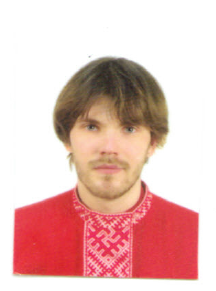 АВТОБИОГРАФИЯ КАНДИДАТА В ДЕПУТАТЫ ВЕРХОВНОГО СОВЕТАРУСЛАНА ЮРЬЕВИЧА ЛАТУШКИНА